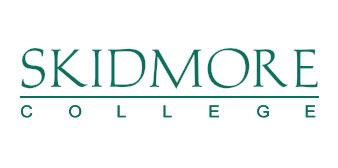 INSTITUTIONAL REVIEW BOARDADVERSE EVENT REPORTING FORMInvestigators: SUSPEND RESEARCH ACTIVITY with participants until the IRB reviews the adverse event and notifies you that your research is approved to recommence.The IRB requires the Principal Investigator (or faculty advisor if PI is a student) to report to the IRB within 24 hours of becoming aware of any adverse event that occurs in association with a research study in which there is harm or other unanticipated problems involving risks to participants or others. Adverse events include but are not limited to:Significant change in the risks associated with the studySerious and unexpected eventsUnexpected negative events that are not described in the study’s Informed Consent FormDeath occurring while the participant is involved with the study, regardless of whether the death was related to the studyAny event that requires prompt or urgent reporting to the sponsor (if the study is externally funded)To report an adverse event, please complete the following and submit to Mary Hoehn, IRB Chair, at mhoehn@skidmore.edu within 24 hours of the event.Study Title:      Protocol #:      Principal Investigator:      Faculty Advisor (if PI is a student):      Sponsor of Study:      Date of Adverse Event:      	Date Report Submitted to IRB:      Location of Adverse Event:      Was the adverse event unexpected?    					 Yes 	 No	Please explain:      Was the adverse event serious?  						 Yes 	 No	Results in deathIs life-threateningRequires inpatient hospitalization or prolongation of existing hospitalizationResults in persistent or significant disability or incapabilityResults in a congenital anomaly or birth defectPlease explain:      Describe the adverse event:      Is the adverse event related to the research?   Related	 	 Probably related Possibly related Unlikely related Not related UnknownPlease explain:      What treatment, if any, for the adverse event was provided to the participant?      Date of treatment for adverse event:      Describe the participant’s prognosis:      Is the study closed to enrollment? 					 Yes 	 No	Have similar adverse events been reported previously? 			 Yes 	 No	If yes, please explain:      Are participants placed at greater risk than they were before?  		 Yes 	 No	Is a change in protocol necessary to reduce or eliminate risk?  		 Yes 	 No	Are any changes required in the informed consent document(s) to better inform and protect the rights and welfare of participants?  If yes, you must submit an amendment.					 Yes 	 No	Principal Investigator CertificationI certify that I have assessed the information concerning the adverse event and that in my judgment the risks of this research are minimized to the greatest extent possible and continue to be outweighed or balanced by the potential benefits.Investigator Name:      		             	Date:      